REQUERIMENTO Nº. 753/2017EMENTA: Instalações de bancos de concreto com propaganda publicitária, instalados nas praças públicas.Senhor Presidente,Senhores Vereadores:	O vereador FRANKLIN, no uso de suas atribuições legais, requer nos termos regimentais, após aprovação em Plenário, que seja encaminhado ao Exmo. Senhor Prefeito Municipal, os seguintes pedidos de informações: A municipalidade tem conhecimento dos bancos de concreto com propaganda publicitária de empresas que estão sendo instalados nas praças públicas?Quem é o responsável pela instalação destes bancos? Qual o cronograma para as instalações? Informar por locais e datas.Qual o valor cobrado por cada propaganda colocada nos banco? Quem está fazendo esta cobrança, a Municipalidade ou terceiro? Há legislação para esta ação?Em caso das instalações serem irregulares, quais atitudes serão adotadas pela Municipalidade? E quanto aos valores cobrados dos empresários, qual a punição ao infrator?Há autorização de algum departamento da Prefeitura para este fim?Justificativa: Este vereador faz o referido requerimento buscando maiores informações sobre o assunto.(fotos em anexo)Valinhos, 15 de maio de 2017.Franklin Duarte de LimaVereador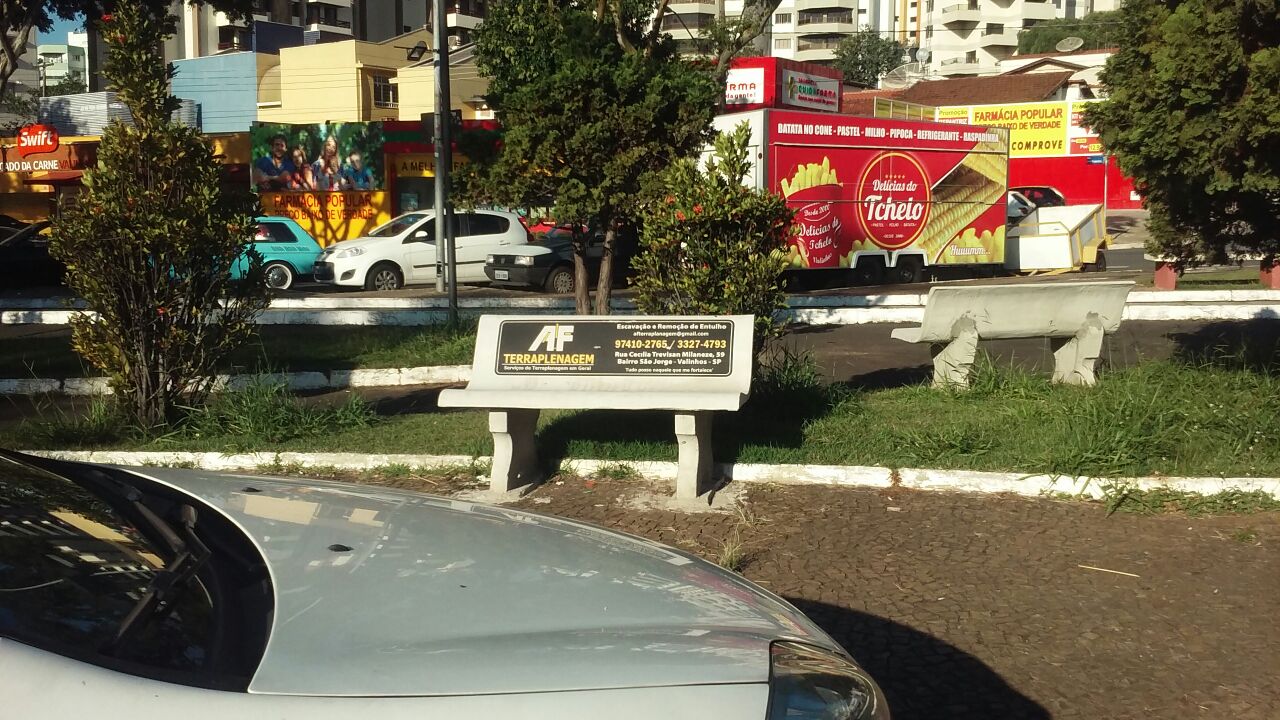 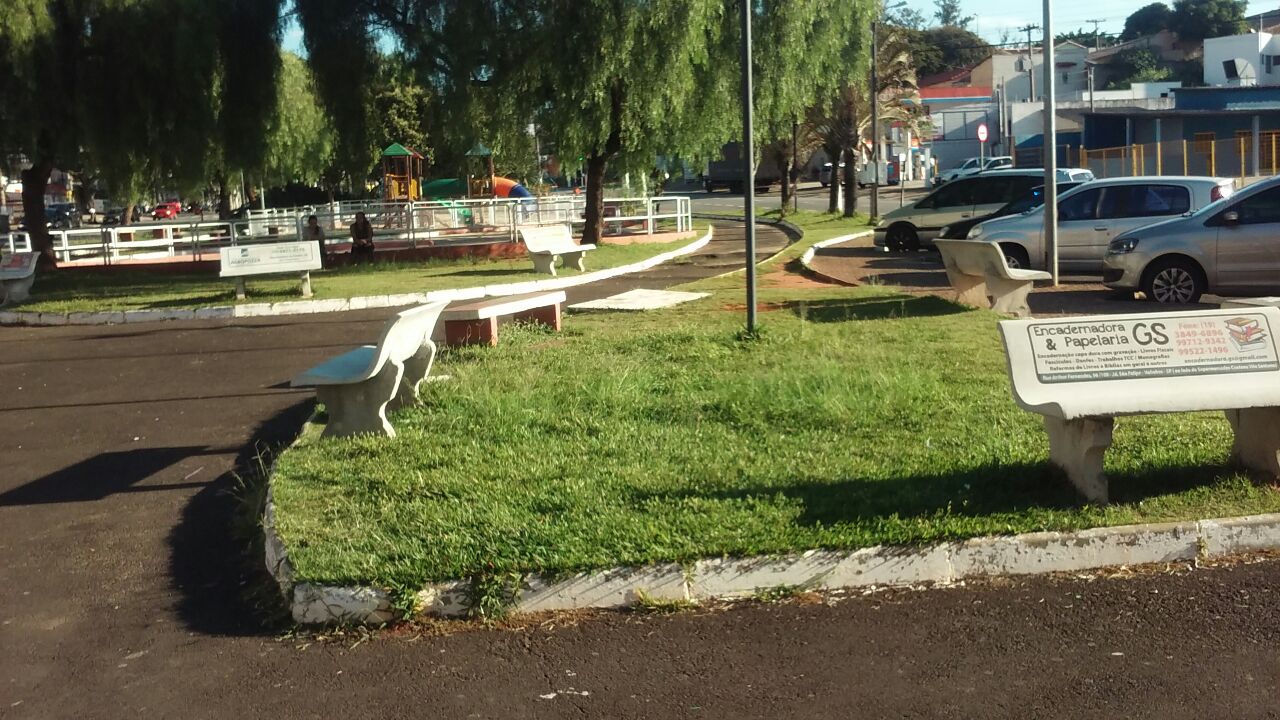 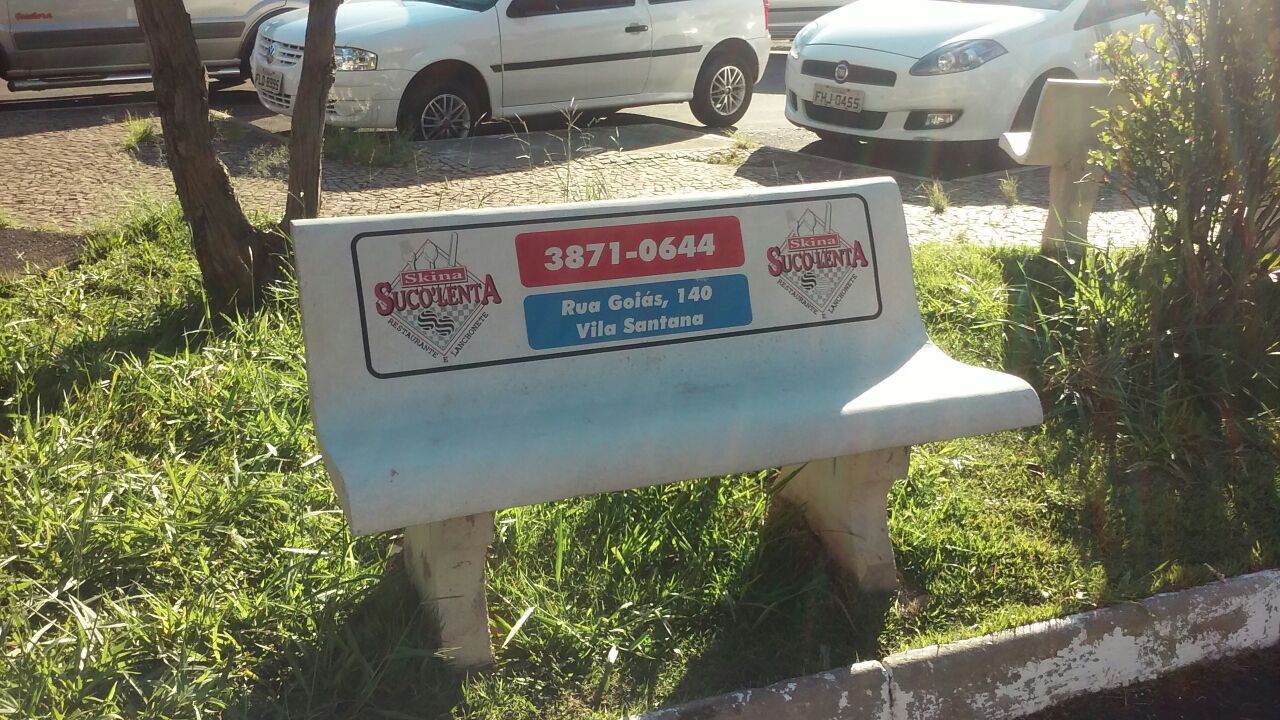 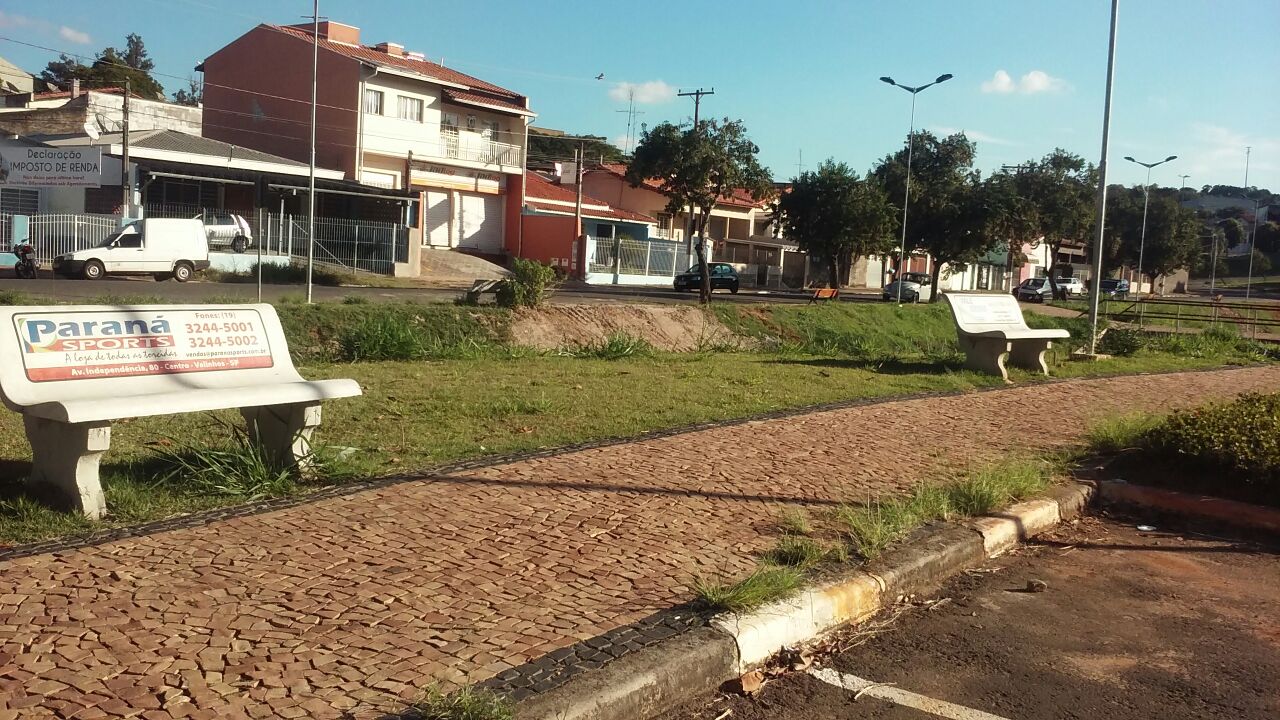 